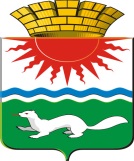 АДМИНИСТРАЦИЯ СОСЬВИНСКОГО ГОРОДСКОГО ОКРУГАП О С Т А Н О В Л Е Н И Еот  17.12.2018  №  973п.г.т. СосьваО внесении изменений в постановление администрации Сосьвинского городского округа от 27.03.2018 № 206 «О мерах по обеспечению отдыха, оздоровления и занятости детей и подростков в 2018 году на территории Сосьвинского городского округа»В целях корректировки месяца проведения оздоровительного лагеря с дневным пребыванием детей Сосьвинского городского округа,руководствуясь статьями 27, 30, 45 Устава Сосьвинского городского округа, администрация Сосьвинского городского округаПОСТАНОВЛЯЕТ:Внести в постановление администрации Сосьвинского городского округа от 27.03.2018 № 206 «О мерах по обеспечению отдыха, оздоровления и занятости детей и подростков в 2018 году на территории Сосьвинского городского округа»(с изменениями от 24.04.2018 № 286, от 09.06.2018 № 414) следующее изменение:  1) приложение № 14изложить в новой редакции (прилагается).Опубликовать настоящее постановление в газете «Серовский рабочий» и разместить на официальном сайте Сосьвинского городского округа.Контроль исполнения настоящего постановления возложить на заместителя главы администрации Сосьвинского городского округа по экономике, финансам и социальным вопросам М.В. Семакину.Глава Сосьвинского городского округа 	                                                                             Г.Н.МакаровУтвержденпостановлением администрации Сосьвинского городского округа                                                   от 17.12.2018  № 973                                                      «Приложение № 14к постановлению администрации Сосьвинского городского округаот 27.03.2018 № 206»РАСЧЕТна содержание детей загородных оздоровительных лагерей, санаторно-курортных организаций, в том числе поезд «Здоровье»Всего путевок 1 штука, в том числе:- 1 штука по цене 9 586,00 (100 % стоимости путевки), итого 9 586,00 рублейНаименование учреждения100 % стоимости100 % стоимости100 % стоимости70% стоимости70% стоимости70% стоимости60 % стоимости60 % стоимости60 % стоимостиВсего   (рублей)Наименование учрежденияКол-во путевокСтоимостьВсего Кол-во путевокСтоимостьВсего Кол-во путСтоимостьВсего Всего   (рублей)МБОУ ООШ № 5 р.п. Сосьва19 586,09586,000,00000,0009 586ИТОГО19 586,09586,000,00000,0009 586